ERWEITERTER REDAKTIONSAUSSCHUSSGenf, 8. und 9. Januar 2014Erstellung von Prüfungsrichtlinien vom Verbandsbüro erstelltes Dokument

Haftungsausschluß:  dieses Dokument gibt nicht die Grundsätze oder eine Anleitung der UPOV wieder	Zweck dieses Dokuments ist es, über Berichtigungen zu berichten, die, wie in den Anlagen dieses Dokuments dargelegt, an folgenden Prüfungsrichtlinien vorgenommen wurden:ANLAGE I	Berichtigung der Prüfungsrichtlinien für Grünkohl (Dokument TG/90/6)ANLAGE II	Berichtigung der Prüfungsrichtlinien für Tomatenunterlagen (Dokument TG/294/1)ANLAGE III	Berichtigung der Prüfungsrichtlinien für Agapanthus, Schmucklilie (Dokument TG/266/1)	Der TC-EDC wird ersucht, die in diesem Dokument, das dem TC vorgelegt werden wird, enthaltene Information zur Kenntnis zu nehmen und diesbezüglich etwaige Verbesserungen an dem Dokument vorzuschlagen. [Anlagen folgen]Berichtigung der Prüfungsrichtlinien für Grünkohl (Dokument TG/90/6)Derzeitiger Wortlaut: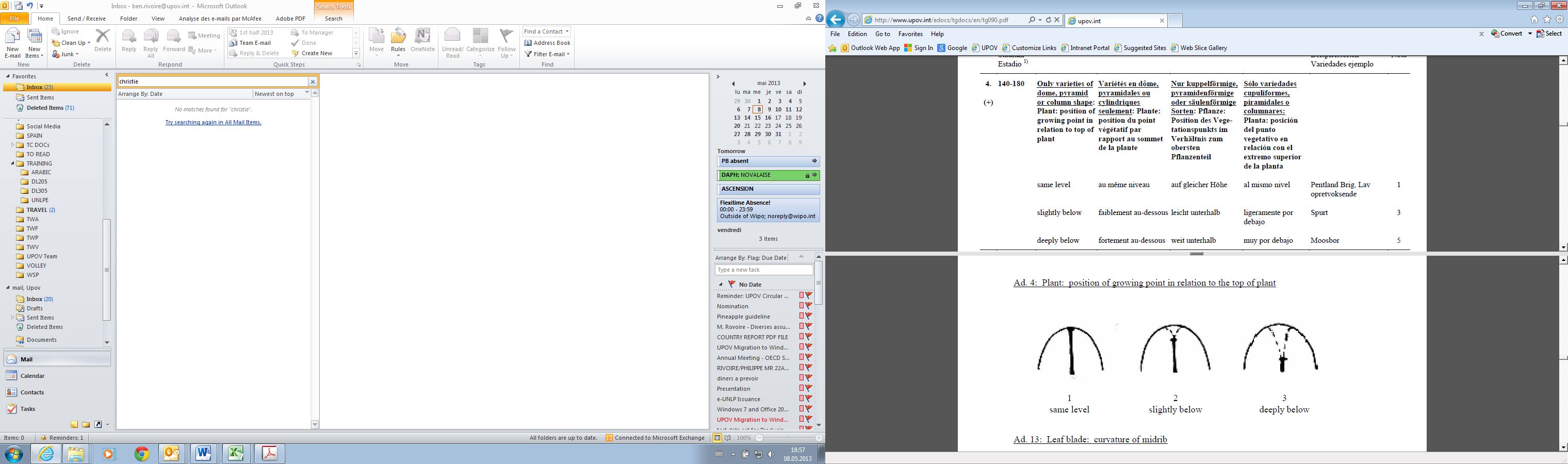 Berichtigung:Auf ihrer siebenundvierzigsten Tagung vom 20. bis 24. Mai 2013 in Nagasaki, Japan, vereinbarte die Technische Arbeitsgruppe für Gemüsearten (TWV), die Prüfungsrichtlinien für Grünkohl (Dokument TG/90/6) zu berichtigen, um die mangelnde Übereinstimmung zwischen den Noten von Merkmal 4 und der Erläuterung zu Merkmal 4 wie folgt zu beheben (vergleiche Dokument TWV/47/34 „Bericht“):[Anlage II folgt]Berichtigung der Prüfungsrichtlinien für Tomatenunterlagen (Dokument TG/294/1)Derzeitiger Wortlaut:Zu 24:  Resistenz gegen Fusarium oxysporum f. sp. lycopersici  (Fol)9.3 	[…]Kontrollsorten für die Prüfung mit Pathotyp 2 (ex 3)	Anfällig für Pathotyp 0, 1 und 2..........	EmperadorBerichtigung:Anfällig für Pathotyp 2........	Emperador[Anlage III folgt]Berichtigung der Prüfungsrichtlinien für Agapanthus, Schmucklilie (Dokument TG/266/1 Rev.)Derzeitiger Wortlaut:Berichtigung:Neu nummerieren (5.4 bis 5.3, 5.5 bis 5.4, 5.6 bis 5.5, 5.7 bis 5.6, 5.8 bis 5.7).[Ende der Anlage III und des Dokuments]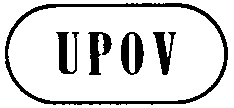 GTC-EDC/Jan14/22ORIGINAL:  englischDATUM:  12. Dezember 2013INTERNATIONALER VERBAND ZUM SCHUTZ VON PFLANZENZÜCHTUNGEN INTERNATIONALER VERBAND ZUM SCHUTZ VON PFLANZENZÜCHTUNGEN INTERNATIONALER VERBAND ZUM SCHUTZ VON PFLANZENZÜCHTUNGEN GenfGenfGenfMerkm. 4es soll die Noten 1, 2, 3 gebenMerkmaleBeispielssortenNote5.1
(1)Pflanze: TyplaubabwerfendDeep Blue1[    ]immergrünCloudy Skies2[    ]5.2
(7)Blatt: PanaschierungfehlendBlue Velvet1[    ]vorhandenTinkerbell9[    ]5.4 
(14)Deckblatt des Blütenstands: ÖffnungeinseitigWiley J1[    ]beidseitigDouble Diamond2[    ]5.5 
(19)Blütenstand: Anzahl Blütensehr geringPeter Pan1[    ]